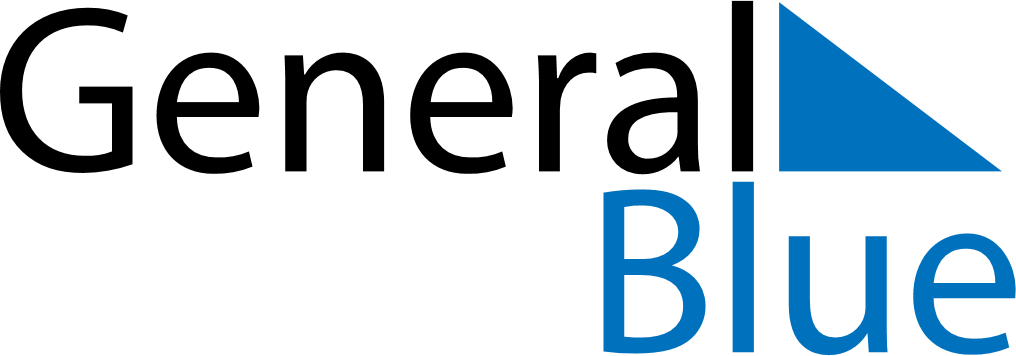 June 2024June 2024June 2024June 2024June 2024June 2024June 2024Caucaia, Ceara, BrazilCaucaia, Ceara, BrazilCaucaia, Ceara, BrazilCaucaia, Ceara, BrazilCaucaia, Ceara, BrazilCaucaia, Ceara, BrazilCaucaia, Ceara, BrazilSundayMondayMondayTuesdayWednesdayThursdayFridaySaturday1Sunrise: 5:34 AMSunset: 5:30 PMDaylight: 11 hours and 55 minutes.23345678Sunrise: 5:35 AMSunset: 5:30 PMDaylight: 11 hours and 54 minutes.Sunrise: 5:35 AMSunset: 5:30 PMDaylight: 11 hours and 54 minutes.Sunrise: 5:35 AMSunset: 5:30 PMDaylight: 11 hours and 54 minutes.Sunrise: 5:35 AMSunset: 5:30 PMDaylight: 11 hours and 54 minutes.Sunrise: 5:35 AMSunset: 5:30 PMDaylight: 11 hours and 54 minutes.Sunrise: 5:35 AMSunset: 5:30 PMDaylight: 11 hours and 54 minutes.Sunrise: 5:36 AMSunset: 5:30 PMDaylight: 11 hours and 54 minutes.Sunrise: 5:36 AMSunset: 5:31 PMDaylight: 11 hours and 54 minutes.910101112131415Sunrise: 5:36 AMSunset: 5:31 PMDaylight: 11 hours and 54 minutes.Sunrise: 5:36 AMSunset: 5:31 PMDaylight: 11 hours and 54 minutes.Sunrise: 5:36 AMSunset: 5:31 PMDaylight: 11 hours and 54 minutes.Sunrise: 5:37 AMSunset: 5:31 PMDaylight: 11 hours and 54 minutes.Sunrise: 5:37 AMSunset: 5:31 PMDaylight: 11 hours and 54 minutes.Sunrise: 5:37 AMSunset: 5:31 PMDaylight: 11 hours and 54 minutes.Sunrise: 5:37 AMSunset: 5:32 PMDaylight: 11 hours and 54 minutes.Sunrise: 5:37 AMSunset: 5:32 PMDaylight: 11 hours and 54 minutes.1617171819202122Sunrise: 5:38 AMSunset: 5:32 PMDaylight: 11 hours and 54 minutes.Sunrise: 5:38 AMSunset: 5:32 PMDaylight: 11 hours and 54 minutes.Sunrise: 5:38 AMSunset: 5:32 PMDaylight: 11 hours and 54 minutes.Sunrise: 5:38 AMSunset: 5:32 PMDaylight: 11 hours and 54 minutes.Sunrise: 5:38 AMSunset: 5:33 PMDaylight: 11 hours and 54 minutes.Sunrise: 5:39 AMSunset: 5:33 PMDaylight: 11 hours and 54 minutes.Sunrise: 5:39 AMSunset: 5:33 PMDaylight: 11 hours and 54 minutes.Sunrise: 5:39 AMSunset: 5:33 PMDaylight: 11 hours and 54 minutes.2324242526272829Sunrise: 5:39 AMSunset: 5:34 PMDaylight: 11 hours and 54 minutes.Sunrise: 5:39 AMSunset: 5:34 PMDaylight: 11 hours and 54 minutes.Sunrise: 5:39 AMSunset: 5:34 PMDaylight: 11 hours and 54 minutes.Sunrise: 5:40 AMSunset: 5:34 PMDaylight: 11 hours and 54 minutes.Sunrise: 5:40 AMSunset: 5:34 PMDaylight: 11 hours and 54 minutes.Sunrise: 5:40 AMSunset: 5:34 PMDaylight: 11 hours and 54 minutes.Sunrise: 5:40 AMSunset: 5:35 PMDaylight: 11 hours and 54 minutes.Sunrise: 5:40 AMSunset: 5:35 PMDaylight: 11 hours and 54 minutes.30Sunrise: 5:41 AMSunset: 5:35 PMDaylight: 11 hours and 54 minutes.